Spellings week beginning 27.2.23For 17.2.23Group A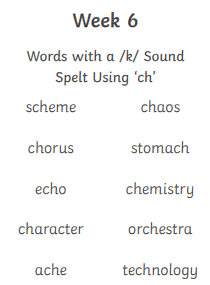 